Shortest Distance from a Point to a LineMETHOD 1: Finding the Shortest Distance GraphicallyEx1.  Find the shortest distance graphically between the point   and the equation   .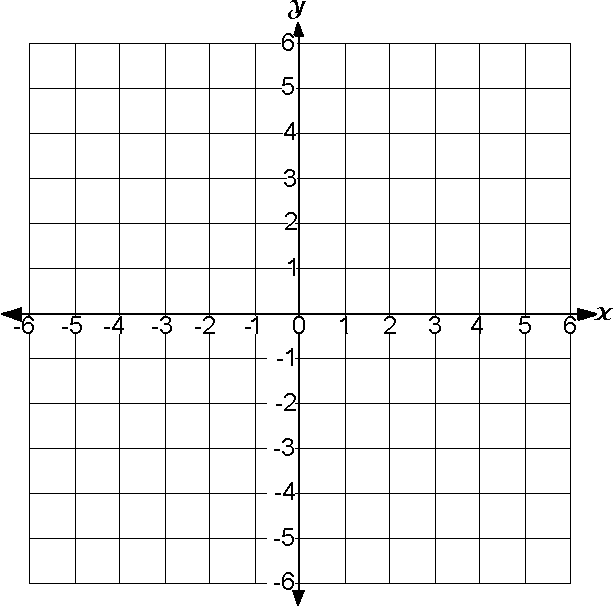 METHOD 2: Finding the Shortest Distance Algebraically Ex2. Find the shortest distance from the point  to the line passing through the points PracticeEx3. Determine the shortest distance graphically from  to the line.Ex4: Algebraically determine the shortest distance from the point  to the line passing through the points Ex 5.Triangle  has vertices,   and    Determine an equation for , the altitude from to .  What is the area of triangle?An altitude of a triangle is                                                                                                                     .Given the point we can draw infinite different lines to the line but…The shortest distance is the line that hits it at a       0The shortest distance from a point to a line is the                                 distance from the point to your line. Step 1 Find equation of the line AB.Step 2 Draw a line perpendicular to AB that goes through C. Let the point on AB be called D. Find the equation of the line CD.Step 3 Find D, the POI of AB and CD (substitution or elimination).Step 4 Find the length of CD.